Søknadsskjema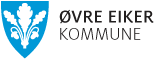 for påslipp av oljeholdingavløpsvannSkjemaet benyttes ved søknad om utslipp av oljeholdig avløpsvann, jamfør forurensningsforskriften kapittel 15. Ved søknaden skal det legges ved kart over det aktuelle området, situasjonsplan og tegning av ønsket oljeutskiller og prøvetakingskum. Søknaden sendes kommunen der virksomheten ligger.Skjemaet benyttes ved søknad om utslipp av oljeholdig avløpsvann, jamfør forurensningsforskriften kapittel 15. Ved søknaden skal det legges ved kart over det aktuelle området, situasjonsplan og tegning av ønsket oljeutskiller og prøvetakingskum. Søknaden sendes kommunen der virksomheten ligger.Skjemaet benyttes ved søknad om utslipp av oljeholdig avløpsvann, jamfør forurensningsforskriften kapittel 15. Ved søknaden skal det legges ved kart over det aktuelle området, situasjonsplan og tegning av ønsket oljeutskiller og prøvetakingskum. Søknaden sendes kommunen der virksomheten ligger.Skjemaet benyttes ved søknad om utslipp av oljeholdig avløpsvann, jamfør forurensningsforskriften kapittel 15. Ved søknaden skal det legges ved kart over det aktuelle området, situasjonsplan og tegning av ønsket oljeutskiller og prøvetakingskum. Søknaden sendes kommunen der virksomheten ligger.Skjemaet benyttes ved søknad om utslipp av oljeholdig avløpsvann, jamfør forurensningsforskriften kapittel 15. Ved søknaden skal det legges ved kart over det aktuelle området, situasjonsplan og tegning av ønsket oljeutskiller og prøvetakingskum. Søknaden sendes kommunen der virksomheten ligger.Skjemaet benyttes ved søknad om utslipp av oljeholdig avløpsvann, jamfør forurensningsforskriften kapittel 15. Ved søknaden skal det legges ved kart over det aktuelle området, situasjonsplan og tegning av ønsket oljeutskiller og prøvetakingskum. Søknaden sendes kommunen der virksomheten ligger.Skjemaet benyttes ved søknad om utslipp av oljeholdig avløpsvann, jamfør forurensningsforskriften kapittel 15. Ved søknaden skal det legges ved kart over det aktuelle området, situasjonsplan og tegning av ønsket oljeutskiller og prøvetakingskum. Søknaden sendes kommunen der virksomheten ligger.Skjemaet benyttes ved søknad om utslipp av oljeholdig avløpsvann, jamfør forurensningsforskriften kapittel 15. Ved søknaden skal det legges ved kart over det aktuelle området, situasjonsplan og tegning av ønsket oljeutskiller og prøvetakingskum. Søknaden sendes kommunen der virksomheten ligger.Skjemaet benyttes ved søknad om utslipp av oljeholdig avløpsvann, jamfør forurensningsforskriften kapittel 15. Ved søknaden skal det legges ved kart over det aktuelle området, situasjonsplan og tegning av ønsket oljeutskiller og prøvetakingskum. Søknaden sendes kommunen der virksomheten ligger.Skjemaet benyttes ved søknad om utslipp av oljeholdig avløpsvann, jamfør forurensningsforskriften kapittel 15. Ved søknaden skal det legges ved kart over det aktuelle området, situasjonsplan og tegning av ønsket oljeutskiller og prøvetakingskum. Søknaden sendes kommunen der virksomheten ligger.Skjemaet benyttes ved søknad om utslipp av oljeholdig avløpsvann, jamfør forurensningsforskriften kapittel 15. Ved søknaden skal det legges ved kart over det aktuelle området, situasjonsplan og tegning av ønsket oljeutskiller og prøvetakingskum. Søknaden sendes kommunen der virksomheten ligger.Skjemaet benyttes ved søknad om utslipp av oljeholdig avløpsvann, jamfør forurensningsforskriften kapittel 15. Ved søknaden skal det legges ved kart over det aktuelle området, situasjonsplan og tegning av ønsket oljeutskiller og prøvetakingskum. Søknaden sendes kommunen der virksomheten ligger.Skjemaet benyttes ved søknad om utslipp av oljeholdig avløpsvann, jamfør forurensningsforskriften kapittel 15. Ved søknaden skal det legges ved kart over det aktuelle området, situasjonsplan og tegning av ønsket oljeutskiller og prøvetakingskum. Søknaden sendes kommunen der virksomheten ligger.Skjemaet benyttes ved søknad om utslipp av oljeholdig avløpsvann, jamfør forurensningsforskriften kapittel 15. Ved søknaden skal det legges ved kart over det aktuelle området, situasjonsplan og tegning av ønsket oljeutskiller og prøvetakingskum. Søknaden sendes kommunen der virksomheten ligger.Skjemaet benyttes ved søknad om utslipp av oljeholdig avløpsvann, jamfør forurensningsforskriften kapittel 15. Ved søknaden skal det legges ved kart over det aktuelle området, situasjonsplan og tegning av ønsket oljeutskiller og prøvetakingskum. Søknaden sendes kommunen der virksomheten ligger.Skjemaet benyttes ved søknad om utslipp av oljeholdig avløpsvann, jamfør forurensningsforskriften kapittel 15. Ved søknaden skal det legges ved kart over det aktuelle området, situasjonsplan og tegning av ønsket oljeutskiller og prøvetakingskum. Søknaden sendes kommunen der virksomheten ligger.Skjemaet benyttes ved søknad om utslipp av oljeholdig avløpsvann, jamfør forurensningsforskriften kapittel 15. Ved søknaden skal det legges ved kart over det aktuelle området, situasjonsplan og tegning av ønsket oljeutskiller og prøvetakingskum. Søknaden sendes kommunen der virksomheten ligger.Skjemaet benyttes ved søknad om utslipp av oljeholdig avløpsvann, jamfør forurensningsforskriften kapittel 15. Ved søknaden skal det legges ved kart over det aktuelle området, situasjonsplan og tegning av ønsket oljeutskiller og prøvetakingskum. Søknaden sendes kommunen der virksomheten ligger.Skjemaet benyttes ved søknad om utslipp av oljeholdig avløpsvann, jamfør forurensningsforskriften kapittel 15. Ved søknaden skal det legges ved kart over det aktuelle området, situasjonsplan og tegning av ønsket oljeutskiller og prøvetakingskum. Søknaden sendes kommunen der virksomheten ligger.Skjemaet benyttes ved søknad om utslipp av oljeholdig avløpsvann, jamfør forurensningsforskriften kapittel 15. Ved søknaden skal det legges ved kart over det aktuelle området, situasjonsplan og tegning av ønsket oljeutskiller og prøvetakingskum. Søknaden sendes kommunen der virksomheten ligger.Skjemaet benyttes ved søknad om utslipp av oljeholdig avløpsvann, jamfør forurensningsforskriften kapittel 15. Ved søknaden skal det legges ved kart over det aktuelle området, situasjonsplan og tegning av ønsket oljeutskiller og prøvetakingskum. Søknaden sendes kommunen der virksomheten ligger.Skjemaet benyttes ved søknad om utslipp av oljeholdig avløpsvann, jamfør forurensningsforskriften kapittel 15. Ved søknaden skal det legges ved kart over det aktuelle området, situasjonsplan og tegning av ønsket oljeutskiller og prøvetakingskum. Søknaden sendes kommunen der virksomheten ligger.Generelle opplysningerVirksomhetens navn: Virksomhetens navn: Virksomhetens navn: Virksomhetens navn: Virksomhetens navn: Virksomhetens navn: Virksomhetens navn: Virksomhetens navn: Virksomhetens navn: Adresse:Adresse:Adresse:Adresse:Adresse:Adresse:Adresse:Adresse:Adresse:Adresse:Adresse:Adresse:Generelle opplysningerKontaktperson:Kontaktperson:Kontaktperson:Kontaktperson:Kontaktperson:Kontaktperson:Kontaktperson:Kontaktperson:Kontaktperson:Telefon:Telefon:Telefon:Telefon:Telefon:Gnr.:Gnr.:Gnr.:Gnr.:Bnr.:Bnr.:Bnr.:Generelle opplysningerVirksomhetens art:□	Bensinstasjon□	Bensinstasjon□	Bensinstasjon□	Bensinstasjon□	Bensinstasjon□ Bilverksted□ Bilverksted□ Bilverksted□ Bilverksted□ Bilverksted□ Bilverksted□	Annet:□	Annet:□	Annet:□	Annet:□	Annet:□	Annet:□	Annet:□	Annet:□	Annet:Generelle opplysningerSaken gjelder:□	Nyetablering□	Nyetablering□	Nyetablering□	Nyetablering□	Nyetablering□ Utvidelse□ Utvidelse□ Utvidelse□ Utvidelse□ Utvidelse□ Utvidelse□ Ombygging□ Ombygging□ Ombygging□ Ombygging□ Nåværende virksomhet□ Nåværende virksomhet□ Nåværende virksomhet□ Nåværende virksomhet□ Nåværende virksomhetGenerelle opplysningerType utskiller:Volum m3Volum m3Volum m3Sandfang m3Sandfang m3Sandfang m3Sandfang m3Utskiller m3Utskiller m3Utskiller m3Utskiller m3Oppsaml. m3Oppsaml. m3Oppsaml. m3□ GUP□ GUP□ Stål□ Stål□ Stål□ BetongVannforbruk og 
forbruk av kjemikalierVannforbruk totalt for virksomheten:Vannforbruk totalt for virksomheten:Vannforbruk totalt for virksomheten:Vannforbruk totalt for virksomheten:Vannforbruk totalt for virksomheten:Vannforbruk totalt for virksomheten:______ m3/år______ m3/år______ m3/år______ m3/år______ m3/år______ m3/år______ m3/år□ Avlest måler år 20___□ Avlest måler år 20___□ Avlest måler år 20___□ Avlest måler år 20___□ Avlest måler år 20___□ Avlest måler år 20___□ Anslått□ AnslåttVannforbruk og 
forbruk av kjemikalierVannforbruk til oljeholdig avløpsvann:Vannforbruk til oljeholdig avløpsvann:Vannforbruk til oljeholdig avløpsvann:Vannforbruk til oljeholdig avløpsvann:Vannforbruk til oljeholdig avløpsvann:Vannforbruk til oljeholdig avløpsvann:______ m3/år______ m3/år______ m3/år______ m3/år______ m3/år______ m3/år______ m3/år□ Avlest måler år 20___□ Avlest måler år 20___□ Avlest måler år 20___□ Avlest måler år 20___□ Avlest måler år 20___□ Avlest måler år 20___□ Anslått□ AnslåttVannforbruk og 
forbruk av kjemikalierType væske og avfettingsmiddel:Type væske og avfettingsmiddel:Type væske og avfettingsmiddel:Type væske og avfettingsmiddel:Type væske og avfettingsmiddel:Leverandør/fabrikat:Leverandør/fabrikat:Leverandør/fabrikat:Leverandør/fabrikat:Leverandør/fabrikat:Leverandør/fabrikat:Leverandør/fabrikat:Leverandør/fabrikat:Leverandør/fabrikat:Leverandør/fabrikat:Mengde pr. årMengde pr. årMengde pr. årMengde pr. årMengde pr. årMengde pr. årVannforbruk og 
forbruk av kjemikalierVannforbruk og 
forbruk av kjemikalierVannforbruk og 
forbruk av kjemikalierVannforbruk og 
forbruk av kjemikalierResi-pientAvløpsvann føres via 	 □ kommunal ledning    □ privat ledning   Avløpsvann føres via 	 □ kommunal ledning    □ privat ledning   Avløpsvann føres via 	 □ kommunal ledning    □ privat ledning   Avløpsvann føres via 	 □ kommunal ledning    □ privat ledning   Avløpsvann føres via 	 □ kommunal ledning    □ privat ledning   Avløpsvann føres via 	 □ kommunal ledning    □ privat ledning   Avløpsvann føres via 	 □ kommunal ledning    □ privat ledning   Avløpsvann føres via 	 □ kommunal ledning    □ privat ledning   Avløpsvann føres via 	 □ kommunal ledning    □ privat ledning   Avløpsvann føres via 	 □ kommunal ledning    □ privat ledning   Avløpsvann føres via 	 □ kommunal ledning    □ privat ledning   Avløpsvann føres via 	 □ kommunal ledning    □ privat ledning   Avløpsvann føres via 	 □ kommunal ledning    □ privat ledning   Avløpsvann føres via 	 □ kommunal ledning    □ privat ledning   Avløpsvann føres via 	 □ kommunal ledning    □ privat ledning   □  til vassdrag   □ til grunnen□  til vassdrag   □ til grunnen□  til vassdrag   □ til grunnen□  til vassdrag   □ til grunnen□  til vassdrag   □ til grunnen□  til vassdrag   □ til grunnenResi-pientNavn på resipient: _________________________________________________Navn på resipient: _________________________________________________Navn på resipient: _________________________________________________Navn på resipient: _________________________________________________Navn på resipient: _________________________________________________Navn på resipient: _________________________________________________Navn på resipient: _________________________________________________Navn på resipient: _________________________________________________Navn på resipient: _________________________________________________Navn på resipient: _________________________________________________Navn på resipient: _________________________________________________Navn på resipient: _________________________________________________Navn på resipient: _________________________________________________Navn på resipient: _________________________________________________Navn på resipient: _________________________________________________Navn på resipient: _________________________________________________Navn på resipient: _________________________________________________Navn på resipient: _________________________________________________Navn på resipient: _________________________________________________Navn på resipient: _________________________________________________Navn på resipient: _________________________________________________Omfang av oljeforurensende virksomhetKildeKildeAntall tappekranerAntall tappekranerAntall tappekranerAntall tappekranerAntall tappekranerKran-størrelseKran-størrelseKran-størrelseKran-størrelseMerknader (angi evt. bruk av høytrykksspyling, resirkulering av vann, tilbakeslagsventil m.v.)Merknader (angi evt. bruk av høytrykksspyling, resirkulering av vann, tilbakeslagsventil m.v.)Merknader (angi evt. bruk av høytrykksspyling, resirkulering av vann, tilbakeslagsventil m.v.)Merknader (angi evt. bruk av høytrykksspyling, resirkulering av vann, tilbakeslagsventil m.v.)Merknader (angi evt. bruk av høytrykksspyling, resirkulering av vann, tilbakeslagsventil m.v.)Merknader (angi evt. bruk av høytrykksspyling, resirkulering av vann, tilbakeslagsventil m.v.)Merknader (angi evt. bruk av høytrykksspyling, resirkulering av vann, tilbakeslagsventil m.v.)Merknader (angi evt. bruk av høytrykksspyling, resirkulering av vann, tilbakeslagsventil m.v.)Merknader (angi evt. bruk av høytrykksspyling, resirkulering av vann, tilbakeslagsventil m.v.)Merknader (angi evt. bruk av høytrykksspyling, resirkulering av vann, tilbakeslagsventil m.v.)Omfang av oljeforurensende virksomhetUtendørs vaskeplasserUtendørs vaskeplasserOmfang av oljeforurensende virksomhetInnendørs vaskeplasserInnendørs vaskeplasserOmfang av oljeforurensende virksomhetVaskemaskinerVaskemaskinerOmfang av oljeforurensende virksomhetTunnelvaskehallTunnelvaskehallOmfang av oljeforurensende virksomhetMotorvaskMotorvaskOmfang av oljeforurensende virksomhetFjerning av rustbeskyttelseFjerning av rustbeskyttelseOmfang av oljeforurensende virksomhetServicehall, smørehallServicehall, smørehallOmfang av oljeforurensende virksomhetAnnet (beskriv)Annet (beskriv)Omfang av oljeforurensende virksomhetAnmerkning: Hvis motorvask eller fjerning av rustbeskyttelse foregår på innendørs vaskeplass hvor det også foretas utvendig vask av rullende materiell, skal en bare føre opp dette under ”motorvask” eller ”fjerning av rustbeskyttelse”.Anmerkning: Hvis motorvask eller fjerning av rustbeskyttelse foregår på innendørs vaskeplass hvor det også foretas utvendig vask av rullende materiell, skal en bare føre opp dette under ”motorvask” eller ”fjerning av rustbeskyttelse”.Anmerkning: Hvis motorvask eller fjerning av rustbeskyttelse foregår på innendørs vaskeplass hvor det også foretas utvendig vask av rullende materiell, skal en bare føre opp dette under ”motorvask” eller ”fjerning av rustbeskyttelse”.Anmerkning: Hvis motorvask eller fjerning av rustbeskyttelse foregår på innendørs vaskeplass hvor det også foretas utvendig vask av rullende materiell, skal en bare føre opp dette under ”motorvask” eller ”fjerning av rustbeskyttelse”.Anmerkning: Hvis motorvask eller fjerning av rustbeskyttelse foregår på innendørs vaskeplass hvor det også foretas utvendig vask av rullende materiell, skal en bare føre opp dette under ”motorvask” eller ”fjerning av rustbeskyttelse”.Anmerkning: Hvis motorvask eller fjerning av rustbeskyttelse foregår på innendørs vaskeplass hvor det også foretas utvendig vask av rullende materiell, skal en bare føre opp dette under ”motorvask” eller ”fjerning av rustbeskyttelse”.Anmerkning: Hvis motorvask eller fjerning av rustbeskyttelse foregår på innendørs vaskeplass hvor det også foretas utvendig vask av rullende materiell, skal en bare føre opp dette under ”motorvask” eller ”fjerning av rustbeskyttelse”.Anmerkning: Hvis motorvask eller fjerning av rustbeskyttelse foregår på innendørs vaskeplass hvor det også foretas utvendig vask av rullende materiell, skal en bare føre opp dette under ”motorvask” eller ”fjerning av rustbeskyttelse”.Anmerkning: Hvis motorvask eller fjerning av rustbeskyttelse foregår på innendørs vaskeplass hvor det også foretas utvendig vask av rullende materiell, skal en bare føre opp dette under ”motorvask” eller ”fjerning av rustbeskyttelse”.Anmerkning: Hvis motorvask eller fjerning av rustbeskyttelse foregår på innendørs vaskeplass hvor det også foretas utvendig vask av rullende materiell, skal en bare føre opp dette under ”motorvask” eller ”fjerning av rustbeskyttelse”.Anmerkning: Hvis motorvask eller fjerning av rustbeskyttelse foregår på innendørs vaskeplass hvor det også foretas utvendig vask av rullende materiell, skal en bare føre opp dette under ”motorvask” eller ”fjerning av rustbeskyttelse”.Anmerkning: Hvis motorvask eller fjerning av rustbeskyttelse foregår på innendørs vaskeplass hvor det også foretas utvendig vask av rullende materiell, skal en bare føre opp dette under ”motorvask” eller ”fjerning av rustbeskyttelse”.Anmerkning: Hvis motorvask eller fjerning av rustbeskyttelse foregår på innendørs vaskeplass hvor det også foretas utvendig vask av rullende materiell, skal en bare føre opp dette under ”motorvask” eller ”fjerning av rustbeskyttelse”.Anmerkning: Hvis motorvask eller fjerning av rustbeskyttelse foregår på innendørs vaskeplass hvor det også foretas utvendig vask av rullende materiell, skal en bare føre opp dette under ”motorvask” eller ”fjerning av rustbeskyttelse”.Anmerkning: Hvis motorvask eller fjerning av rustbeskyttelse foregår på innendørs vaskeplass hvor det også foretas utvendig vask av rullende materiell, skal en bare føre opp dette under ”motorvask” eller ”fjerning av rustbeskyttelse”.Anmerkning: Hvis motorvask eller fjerning av rustbeskyttelse foregår på innendørs vaskeplass hvor det også foretas utvendig vask av rullende materiell, skal en bare føre opp dette under ”motorvask” eller ”fjerning av rustbeskyttelse”.Anmerkning: Hvis motorvask eller fjerning av rustbeskyttelse foregår på innendørs vaskeplass hvor det også foretas utvendig vask av rullende materiell, skal en bare føre opp dette under ”motorvask” eller ”fjerning av rustbeskyttelse”.Anmerkning: Hvis motorvask eller fjerning av rustbeskyttelse foregår på innendørs vaskeplass hvor det også foretas utvendig vask av rullende materiell, skal en bare føre opp dette under ”motorvask” eller ”fjerning av rustbeskyttelse”.Anmerkning: Hvis motorvask eller fjerning av rustbeskyttelse foregår på innendørs vaskeplass hvor det også foretas utvendig vask av rullende materiell, skal en bare føre opp dette under ”motorvask” eller ”fjerning av rustbeskyttelse”.Anmerkning: Hvis motorvask eller fjerning av rustbeskyttelse foregår på innendørs vaskeplass hvor det også foretas utvendig vask av rullende materiell, skal en bare føre opp dette under ”motorvask” eller ”fjerning av rustbeskyttelse”.Anmerkning: Hvis motorvask eller fjerning av rustbeskyttelse foregår på innendørs vaskeplass hvor det også foretas utvendig vask av rullende materiell, skal en bare føre opp dette under ”motorvask” eller ”fjerning av rustbeskyttelse”.Blir utslippet etablert og drevet i samsvar med kravene i forurensningsforskriftens § 15-7?	□ Ja  □  NeiSøkes det om dispensasjon fra kravene i forurensningslovens § 15-7?	□ Ja  □  NeiBlir utslippet etablert og drevet i samsvar med kravene i forurensningsforskriftens § 15-7?	□ Ja  □  NeiSøkes det om dispensasjon fra kravene i forurensningslovens § 15-7?	□ Ja  □  NeiBlir utslippet etablert og drevet i samsvar med kravene i forurensningsforskriftens § 15-7?	□ Ja  □  NeiSøkes det om dispensasjon fra kravene i forurensningslovens § 15-7?	□ Ja  □  NeiBlir utslippet etablert og drevet i samsvar med kravene i forurensningsforskriftens § 15-7?	□ Ja  □  NeiSøkes det om dispensasjon fra kravene i forurensningslovens § 15-7?	□ Ja  □  NeiBlir utslippet etablert og drevet i samsvar med kravene i forurensningsforskriftens § 15-7?	□ Ja  □  NeiSøkes det om dispensasjon fra kravene i forurensningslovens § 15-7?	□ Ja  □  NeiBlir utslippet etablert og drevet i samsvar med kravene i forurensningsforskriftens § 15-7?	□ Ja  □  NeiSøkes det om dispensasjon fra kravene i forurensningslovens § 15-7?	□ Ja  □  NeiBlir utslippet etablert og drevet i samsvar med kravene i forurensningsforskriftens § 15-7?	□ Ja  □  NeiSøkes det om dispensasjon fra kravene i forurensningslovens § 15-7?	□ Ja  □  NeiBlir utslippet etablert og drevet i samsvar med kravene i forurensningsforskriftens § 15-7?	□ Ja  □  NeiSøkes det om dispensasjon fra kravene i forurensningslovens § 15-7?	□ Ja  □  NeiBlir utslippet etablert og drevet i samsvar med kravene i forurensningsforskriftens § 15-7?	□ Ja  □  NeiSøkes det om dispensasjon fra kravene i forurensningslovens § 15-7?	□ Ja  □  NeiBlir utslippet etablert og drevet i samsvar med kravene i forurensningsforskriftens § 15-7?	□ Ja  □  NeiSøkes det om dispensasjon fra kravene i forurensningslovens § 15-7?	□ Ja  □  NeiBlir utslippet etablert og drevet i samsvar med kravene i forurensningsforskriftens § 15-7?	□ Ja  □  NeiSøkes det om dispensasjon fra kravene i forurensningslovens § 15-7?	□ Ja  □  NeiBlir utslippet etablert og drevet i samsvar med kravene i forurensningsforskriftens § 15-7?	□ Ja  □  NeiSøkes det om dispensasjon fra kravene i forurensningslovens § 15-7?	□ Ja  □  NeiBlir utslippet etablert og drevet i samsvar med kravene i forurensningsforskriftens § 15-7?	□ Ja  □  NeiSøkes det om dispensasjon fra kravene i forurensningslovens § 15-7?	□ Ja  □  NeiBlir utslippet etablert og drevet i samsvar med kravene i forurensningsforskriftens § 15-7?	□ Ja  □  NeiSøkes det om dispensasjon fra kravene i forurensningslovens § 15-7?	□ Ja  □  NeiBlir utslippet etablert og drevet i samsvar med kravene i forurensningsforskriftens § 15-7?	□ Ja  □  NeiSøkes det om dispensasjon fra kravene i forurensningslovens § 15-7?	□ Ja  □  NeiBlir utslippet etablert og drevet i samsvar med kravene i forurensningsforskriftens § 15-7?	□ Ja  □  NeiSøkes det om dispensasjon fra kravene i forurensningslovens § 15-7?	□ Ja  □  NeiBlir utslippet etablert og drevet i samsvar med kravene i forurensningsforskriftens § 15-7?	□ Ja  □  NeiSøkes det om dispensasjon fra kravene i forurensningslovens § 15-7?	□ Ja  □  NeiBlir utslippet etablert og drevet i samsvar med kravene i forurensningsforskriftens § 15-7?	□ Ja  □  NeiSøkes det om dispensasjon fra kravene i forurensningslovens § 15-7?	□ Ja  □  NeiBlir utslippet etablert og drevet i samsvar med kravene i forurensningsforskriftens § 15-7?	□ Ja  □  NeiSøkes det om dispensasjon fra kravene i forurensningslovens § 15-7?	□ Ja  □  NeiBlir utslippet etablert og drevet i samsvar med kravene i forurensningsforskriftens § 15-7?	□ Ja  □  NeiSøkes det om dispensasjon fra kravene i forurensningslovens § 15-7?	□ Ja  □  NeiBlir utslippet etablert og drevet i samsvar med kravene i forurensningsforskriftens § 15-7?	□ Ja  □  NeiSøkes det om dispensasjon fra kravene i forurensningslovens § 15-7?	□ Ja  □  NeiBehandling 
av avfallGodkjent firma som planlegges brukt til tømming:_________________________________________________________________Godkjent firma som planlegges brukt til tømming:_________________________________________________________________Godkjent firma som planlegges brukt til tømming:_________________________________________________________________Godkjent firma som planlegges brukt til tømming:_________________________________________________________________Godkjent firma som planlegges brukt til tømming:_________________________________________________________________Godkjent firma som planlegges brukt til tømming:_________________________________________________________________Godkjent firma som planlegges brukt til tømming:_________________________________________________________________Godkjent firma som planlegges brukt til tømming:_________________________________________________________________Godkjent firma som planlegges brukt til tømming:_________________________________________________________________Godkjent firma som planlegges brukt til tømming:_________________________________________________________________Godkjent firma som planlegges brukt til tømming:_________________________________________________________________Godkjent firma som planlegges brukt til tømming:_________________________________________________________________Godkjent firma som planlegges brukt til tømming:_________________________________________________________________Godkjent firma som planlegges brukt til tømming:_________________________________________________________________Godkjent firma som planlegges brukt til tømming:_________________________________________________________________Godkjent firma som planlegges brukt til tømming:_________________________________________________________________Godkjent firma som planlegges brukt til tømming:_________________________________________________________________Godkjent firma som planlegges brukt til tømming:_________________________________________________________________Godkjent firma som planlegges brukt til tømming:_________________________________________________________________Godkjent firma som planlegges brukt til tømming:_________________________________________________________________Godkjent firma som planlegges brukt til tømming:_________________________________________________________________Vedlegg til søknaden:□	Kart 1:1000 som viser plassering av avløpsanlegg og utslippssted □	Kart 1:1000 som viser plassering av avløpsanlegg og utslippssted □	Kart 1:1000 som viser plassering av avløpsanlegg og utslippssted □	Kart 1:1000 som viser plassering av avløpsanlegg og utslippssted □	Kart 1:1000 som viser plassering av avløpsanlegg og utslippssted □	Kart 1:1000 som viser plassering av avløpsanlegg og utslippssted □	Kart 1:1000 som viser plassering av avløpsanlegg og utslippssted □	Kart 1:1000 som viser plassering av avløpsanlegg og utslippssted □	Kart 1:1000 som viser plassering av avløpsanlegg og utslippssted □	Kart 1:1000 som viser plassering av avløpsanlegg og utslippssted □	Oversikt over varsel til de som kan bli særlig berørt av saken□	Oversikt over varsel til de som kan bli særlig berørt av saken□	Oversikt over varsel til de som kan bli særlig berørt av saken□	Oversikt over varsel til de som kan bli særlig berørt av saken□	Oversikt over varsel til de som kan bli særlig berørt av saken□	Oversikt over varsel til de som kan bli særlig berørt av saken□	Oversikt over varsel til de som kan bli særlig berørt av saken□	Oversikt over varsel til de som kan bli særlig berørt av saken□	Oversikt over varsel til de som kan bli særlig berørt av saken□	Oversikt over varsel til de som kan bli særlig berørt av saken□	Oversikt over varsel til de som kan bli særlig berørt av sakenVedlegg til søknaden:□	Tegninger av oljeutskiller og prøvetakingskum□	Tegninger av oljeutskiller og prøvetakingskum□	Tegninger av oljeutskiller og prøvetakingskum□	Tegninger av oljeutskiller og prøvetakingskum□	Tegninger av oljeutskiller og prøvetakingskum□	Tegninger av oljeutskiller og prøvetakingskum□	Tegninger av oljeutskiller og prøvetakingskum□	Tegninger av oljeutskiller og prøvetakingskum□	Tegninger av oljeutskiller og prøvetakingskum□	Tegninger av oljeutskiller og prøvetakingskum□	Beskrivelse av driftsrutiner□	Beskrivelse av driftsrutiner□	Beskrivelse av driftsrutiner□	Beskrivelse av driftsrutiner□	Beskrivelse av driftsrutiner□	Beskrivelse av driftsrutiner□	Beskrivelse av driftsrutiner□	Beskrivelse av driftsrutiner□	Beskrivelse av driftsrutiner□	Beskrivelse av driftsrutiner□	Beskrivelse av driftsrutinerVedlegg til søknaden:□	□	□	□	□	□	□	□	□	□	□□□□□□□□□□□Sted:Sted:Sted:Sted:Dato:Dato:Dato:Dato:Dato:Dato:Dato:Underskrift leietaker/driver:Underskrift leietaker/driver:Underskrift leietaker/driver:Underskrift leietaker/driver:Underskrift leietaker/driver:Underskrift leietaker/driver:Underskrift leietaker/driver:Underskrift leietaker/driver:Underskrift leietaker/driver:Underskrift leietaker/driver:Underskrift leietaker/driver:Sted:Sted:Sted:Sted:Dato:Dato:Dato:Dato:Dato:Dato:Dato:Underskrift eier av bygning:Underskrift eier av bygning:Underskrift eier av bygning:Underskrift eier av bygning:Underskrift eier av bygning:Underskrift eier av bygning:Underskrift eier av bygning:Underskrift eier av bygning:Underskrift eier av bygning:Underskrift eier av bygning:Underskrift eier av bygning: